附件1海洋试点国家实验室深远海科学考察船队2019年10月至12月船时信息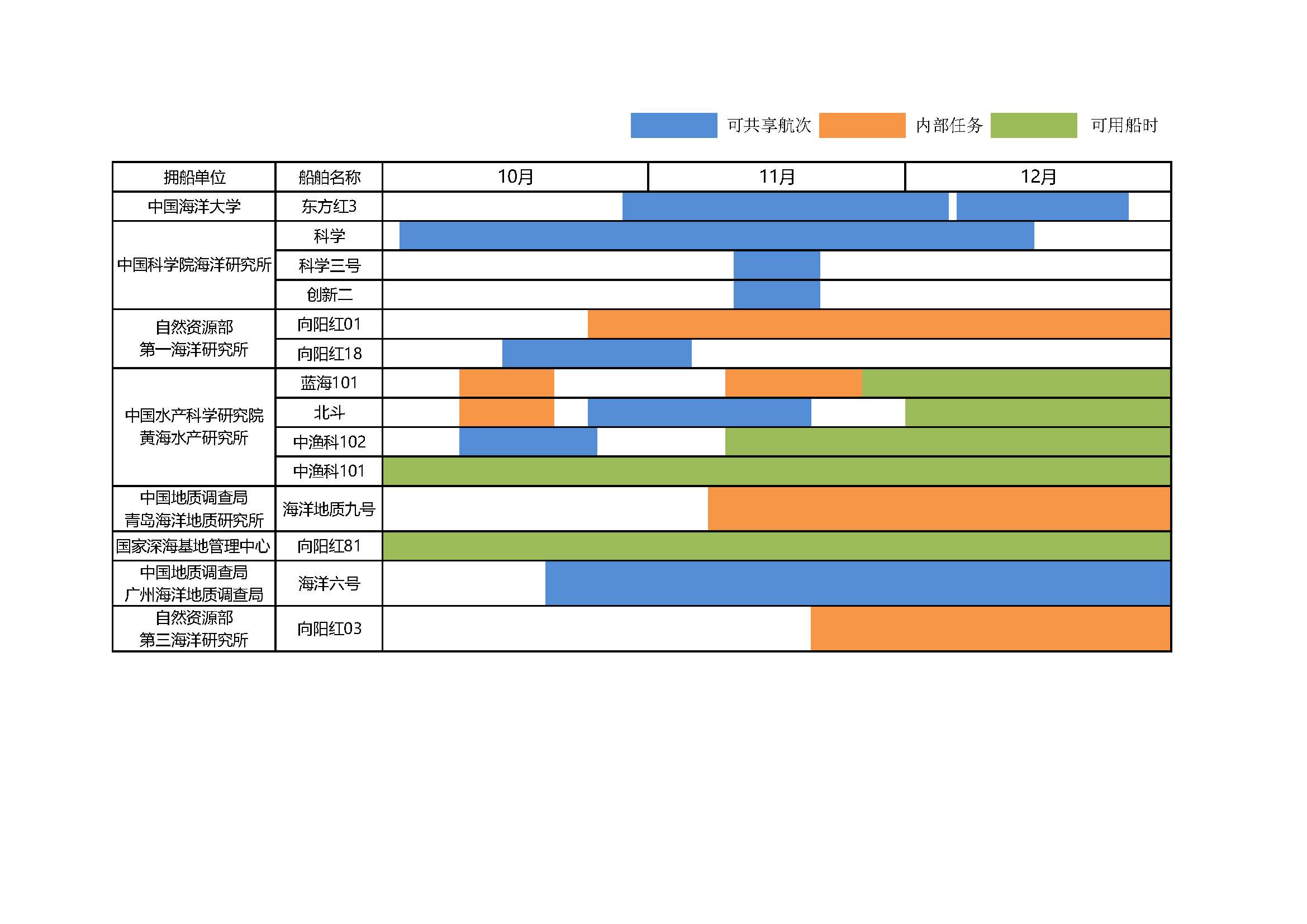 